Company Profile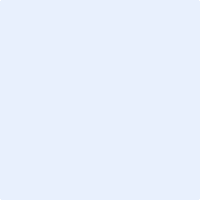 (Please insert your company logo)Profile (max. 280 words)											Business category:☐AGRICULTURE, FORESTRY AND FISHING☐MINING AND QUARRYING☐MANUFACTURING☐ELECTRICITY, GAS, STEAM AND AIR CONDITIONING SUPPLY☐WATER SUPPLY; SEWERAGE, WASTE MANAGEMENT AND REMEDIATION ACTIVITIES☐CONSTRUCTION☐WHOLESALE AND RETAIL TRADE; REPAIR OF MOTOR VEHICLES AND MOTORCYCLES☐TRANSPORTATION AND STORAGE☐ACCOMMODATION AND FOOD SERVICE ACTIVITIES☐INFORMATION AND COMMUNICATION☐FINANCIAL AND INSURANCE ACTIVITIES☐REAL ESTATE ACTIVITIES☐PROFESSIONAL, SCIENTIFIC AND TECHNICAL ACTIVITIES☐ADMINISTRATIVE AND SUPPORT SERVICE ACTIVITIES☐PUBLIC ADMINISTRATION AND DEFENCE; COMPULSORY SOCIAL SECURITY☐EDUCATION☐HUMAN HEALTH AND SOCIAL WORK ACTIVITIES☐ARTS, ENTERTAINMENT AND RECREATION☐OTHER SERVICE ACTIVITIES☐ACTIVITIES OF HOUSEHOLDS AS EMPLOYERS; UNDIFFERENTIATED GOODS- AND SERVICES-PRODUCING ☐ACTIVITIES OF HOUSEHOLDS FOR OWN USE☐ACTIVITIES OF EXTRATERRITORIAL ORGANISATIONS AND BODIESNumber of employees in Vietnam:☐1-10☐11–25☐26-50☐51-100☐101-500☐501-1000☐1001-2000☐More than 2000[COMPANY NAME][COMPANY NAME][COMPANY NAME][COMPANY NAME][Company Address][Company Address][Company Address 2 (if applicable)][Company Address 2 (if applicable)]✆:[Phone number]✆:[Phone number 2]•:[Fax number]•:[Fax number 2]@:[Company email]@:[Company email 2]URL:[Company website][Company website][Company website]Chamber RepresentativesChamber RepresentativesChamber RepresentativesChamber Representatives(Only for Large Enterprise Corporate membreship)(Only for Large Enterprise Corporate membreship)[Full name][Full name][Full name][Full name][Job Position][Job Position][Job Position][Job Position]✆: [Phone number]✆: [Phone number]✆: [Phone number]✆: [Phone number]@: [Email]@: [Email]@: [Email]@: [Email]